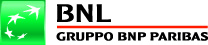 BNL Gruppo BNP Paribas - Neolaureati per Recruiting Day ITPRODUZIONE INFORMATICA - ARCHITETTO NETWORK E SICUREZZAChi siamoBNL Gruppo BNP Paribas è una delle principali banche italiane, parte di un gruppo internazionale leader europeo nei servizi bancari e finanziari e tra i più solidi al mondo. Entrare in BNL significa lavorare in un ambiente sfidante, con una cultura internazionale e fortemente orientato all’innovazione.Cosa fa la strutturaAssicura il presidio del processo di integrazione ed evoluzione delle architetture tecnologiche e delle reti TLC della Banca, in conformità con le linee guida e con gli standard di BNP Paribas, assicura la continuità dei servizi con un servizio dedicato rispettando i Service Level Agreements definiti, controlla il livello di utilizzo delle risorse IT(Hardware, CPU…), gestisce le soluzioni Disaster Recovery in accordo con le linee guida di BNPP.Cosa significa lavorare in BNL Gruppo BNP ParibasLavorare a stretto contatto con i professionisti di un gruppo bancario internazionale; in particolare, questo ruolo permette di occuparsi del Design di soluzioni network e di sicurezza perimetrale, gestendo le problematiche nell'ambito delle telecomunicazioni e contribuendo alla gestione di progetti IT.Requisiti per partecipare alle selezioniFormazione: Laureandi e/o Laureati alla laurea magistrale in Ingegneria delle TelecomunicazioniCompetenze tecniche: Buon utilizzo del pacchetto office e soprattutto di ExcelBuona conoscenza della lingua inglese, sia parlata che scrittaConoscenza dei maggiori protocolli e soluzioni networking/sicurezza Competenze comportamentali: Team WorkingAnalisiOrientamento al risultatoProblem SolvingFlessibilitàPassione e AmbizioneDurata e retribuzione:Il contratto previsto è a tempo indeterminato, la retribuzione segue quanto previsto dal Contratto Collettivo Nazionale del Credito.Il presente annuncio si rivolge a candidati di ambo i sessi (L. 903/77).Per candidarsi inviare una mail a BNPTeamEmplBrandIta@bnlmail.com con oggetto: Selezioni BNL_ Recruiting Day IT_Produzione Informatica_Contatto_Poliba